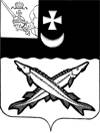  БЕЛОЗЕРСКИЙ МУНИЦИПАЛЬНЫЙ ОКРУГ ВОЛОГОДСКОЙ ОБЛАСТИП О С Т А Н О В Л Е Н И ЕГЛАВЫ  БЕЛОЗЕРСКОГО МУНИЦИПАЛЬНОГО ОКРУГАОт 15.09.2023     № 126О внесении изменений в постановление от 08.09.2023 № 123В связи с допущенной технической ошибкой ПОСТАНОВЛЯЮ:1. Внести в постановление главы Белозерского муниципального округа от 08.09.2023 № 123 «О проведении общественных обсуждений по проекту Правил благоустройства территории Белозерского муниципального округа Вологодской области» изменения, заменив в пунктах 6 и 7 цифры «07.30» на цифры «17.30».2. Настоящее постановление подлежит опубликованию в газете «Белозерье» и размещению на официальном сайте Белозерского муниципального округа в информационно-телекоммуникационной сети «Интернет».Глава округа:		                   	                          Д.А.Соловьев					